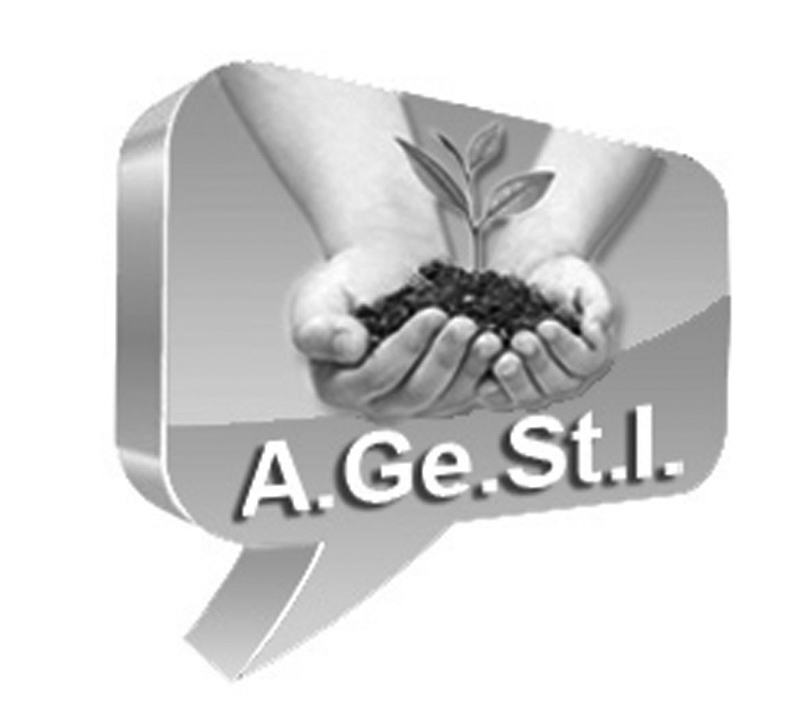 Associazione Genitori Studenti InsegnantiMODULO AUTORIZZAZIONE PUBBLICAZIONE9° Concorso Fotografico “Le mani in un…click”
Il/La Sottoscritto/a ……………………………………………………………………………………………………………………
genitore dell’alunno/a ……………………………………………………………………………..della classe ……………
dell’ Istituto Comprensivo di Castel Goffredo (Mn)  Scuola  Secondariaautorizzala pubblicazione delle fotografie consegnate.							 Firma ………………………………………….<<<<<<<<<<<<<<<<<<<<<<<<<<<<<<<<<<<<(nei casi previsti per la tutela della privacy)La persona ripresa autorizza la pubblicazione.
Se la persona ripresa è un alunno, è il genitore che firma l’autorizzazione.							Firma…………………………………………Castel Goffredo, 